SURVEY INSTRUCTIONSOnce you have completed the survey, you will need to save it to your desktop.Under File at the top left of your screen, scroll down to SAVE AS and click PDF.A box will pop up. In the white text box, name your survey COMPLETED SURVEY.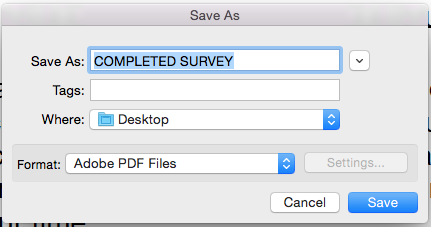 Under the WHERE drop-down menu, scroll down to DESKTOP.An icon will appear on your DESKTOP. It will look like this: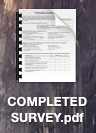 Open a NEW MESSAGE in your email software, and drag COMPLETED          SURVEY onto it. This will attach it to the email message.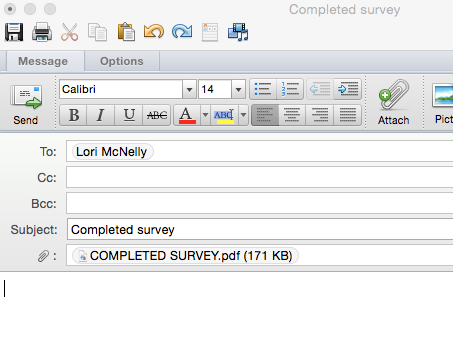 SEND to SCBDD Community Relations Coordinator Lori McNelly at lmcnelly@sciotodd.org